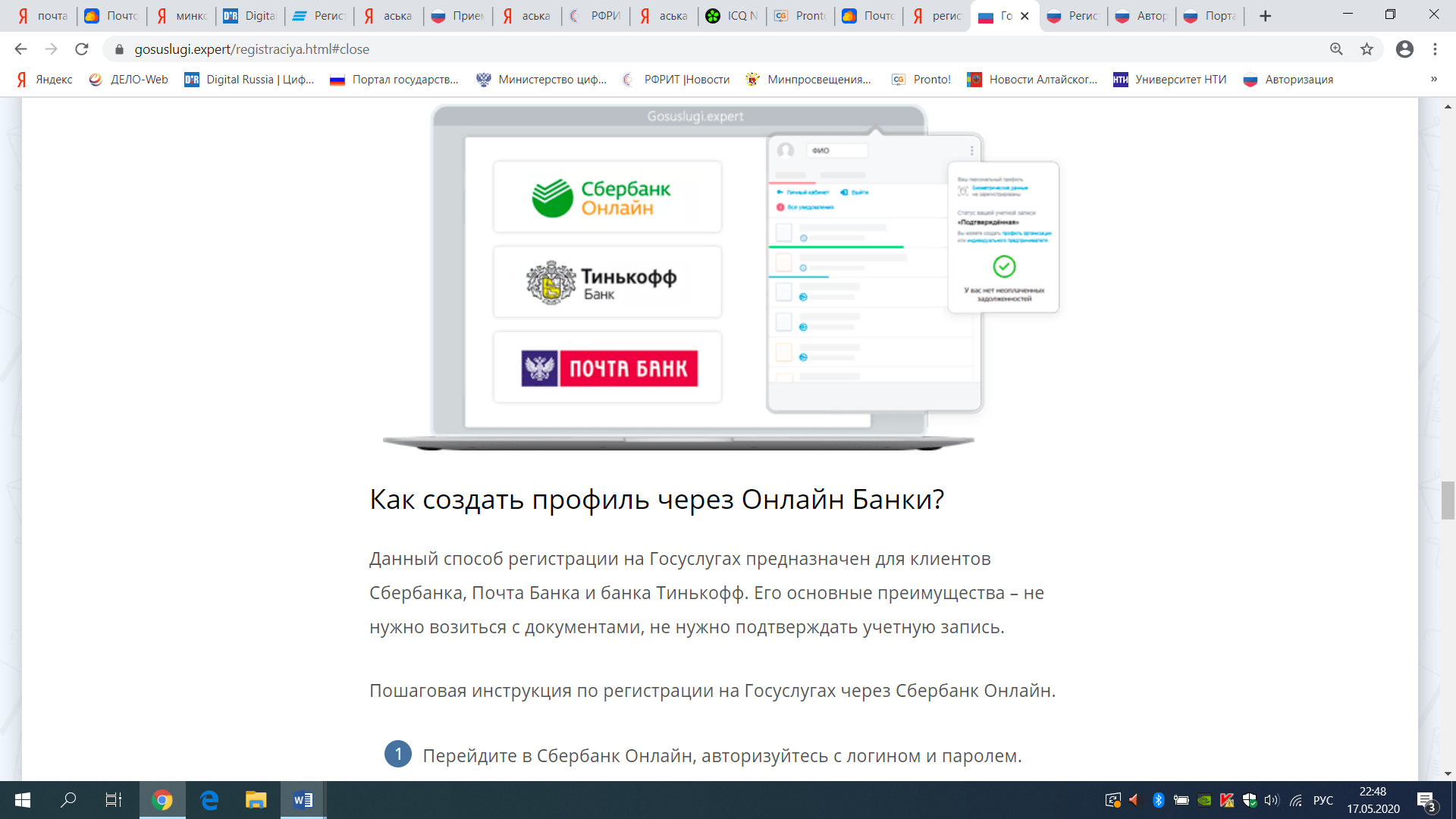 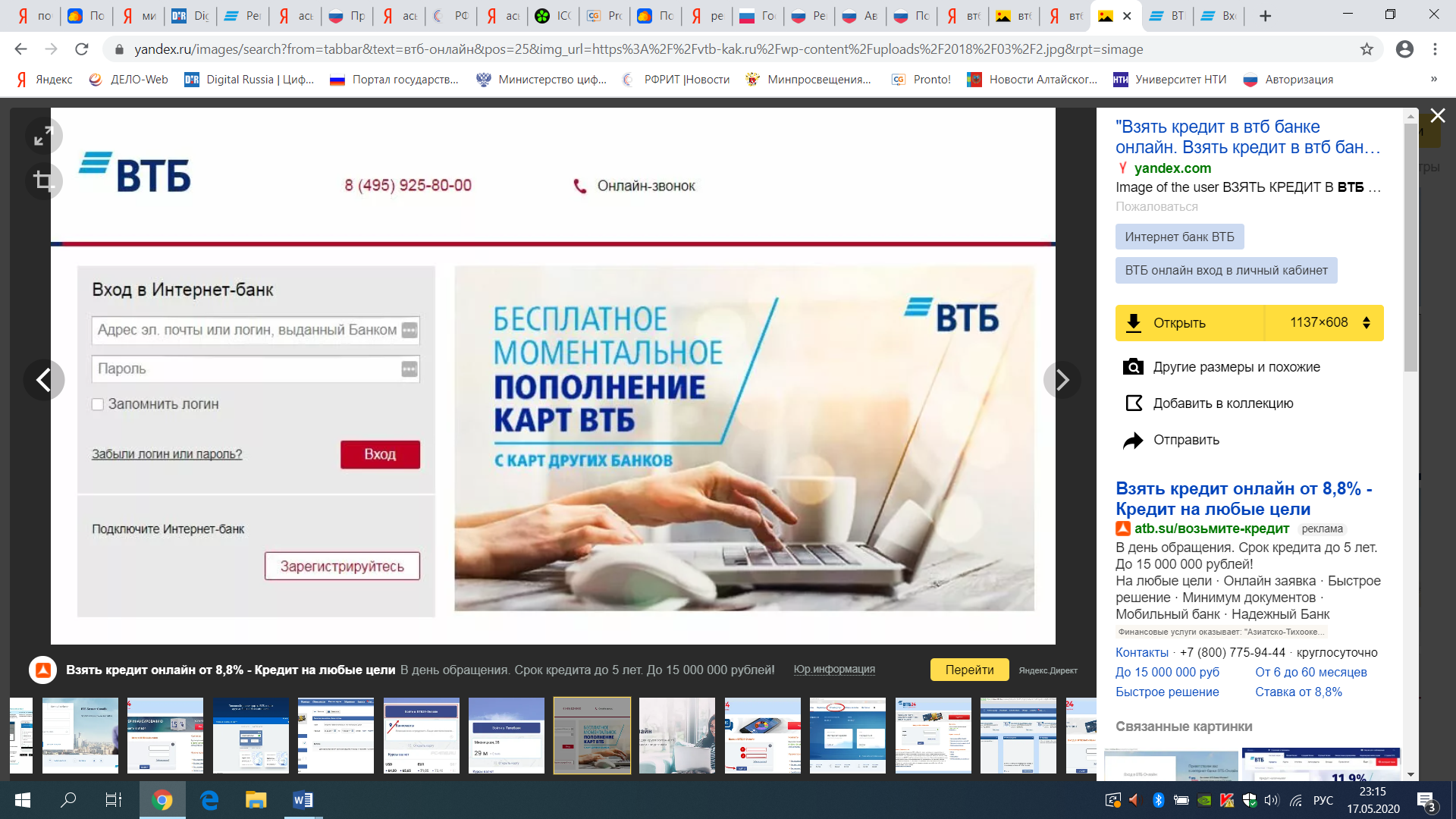 Как создать профиль через Онлайн Банки?Данный способ регистрации на Госуслугах предназначен для клиентов Сбербанка, Почта Банка, банка Тинькофф, ВТБ. Его основные преимущества – не нужно возиться с документами, не нужно подтверждать учетную запись.Пошаговая инструкция по регистрации на Госуслугах через Сбербанк Онлайн.Перейдите в Сбербанк Онлайн, авторизуйтесь с логином и паролем.Выберите пункт Регистрация на Госуслугах во вкладке Прочее.Нажмите кнопку Зарегистрироваться, проверьте паспортные данные, укажите СНИЛС, электронную почту и код подразделения органа, выдавшего паспорт.Нажмите кнопку Продолжить для отправки данных на портал Госуслуги.Подтвердите действие с помощью SMS-кода.Личный кабинет готов – проверка документов займет от нескольких минут до нескольких дней. Для входа на портал используйте логин и пароль. В качестве логина выступает мобильный телефон, почта или СНИЛС, пароль поступит в виде SMS. При необходимости, авторизуйтесь в личном кабинете портала Госуслуги и добавьте дополнительные документы.Пошаговая инструкция для клиентов банка Тинькофф.Авторизуйтесь в личном кабинете на официальном сайте банка.Перейдите в раздел Платежи – Госуслуги, выберите услугу Регистрация на Госуслугах.Подтвердите правильность указанных данных и нажмите кнопку Зарегистрироваться.После отправки заявки на регистрацию остается дождаться SMS с подтверждением и паролем для входа на портал. При необходимости, авторизуйтесь на Госуслугах и впишите данные других документов.Что касается Почта Банка, то здесь процедуры регистрации на портале Госуслуги не предусмотрено. Клиенты банка могут подтвердить лишь уже существующий личный кабинет.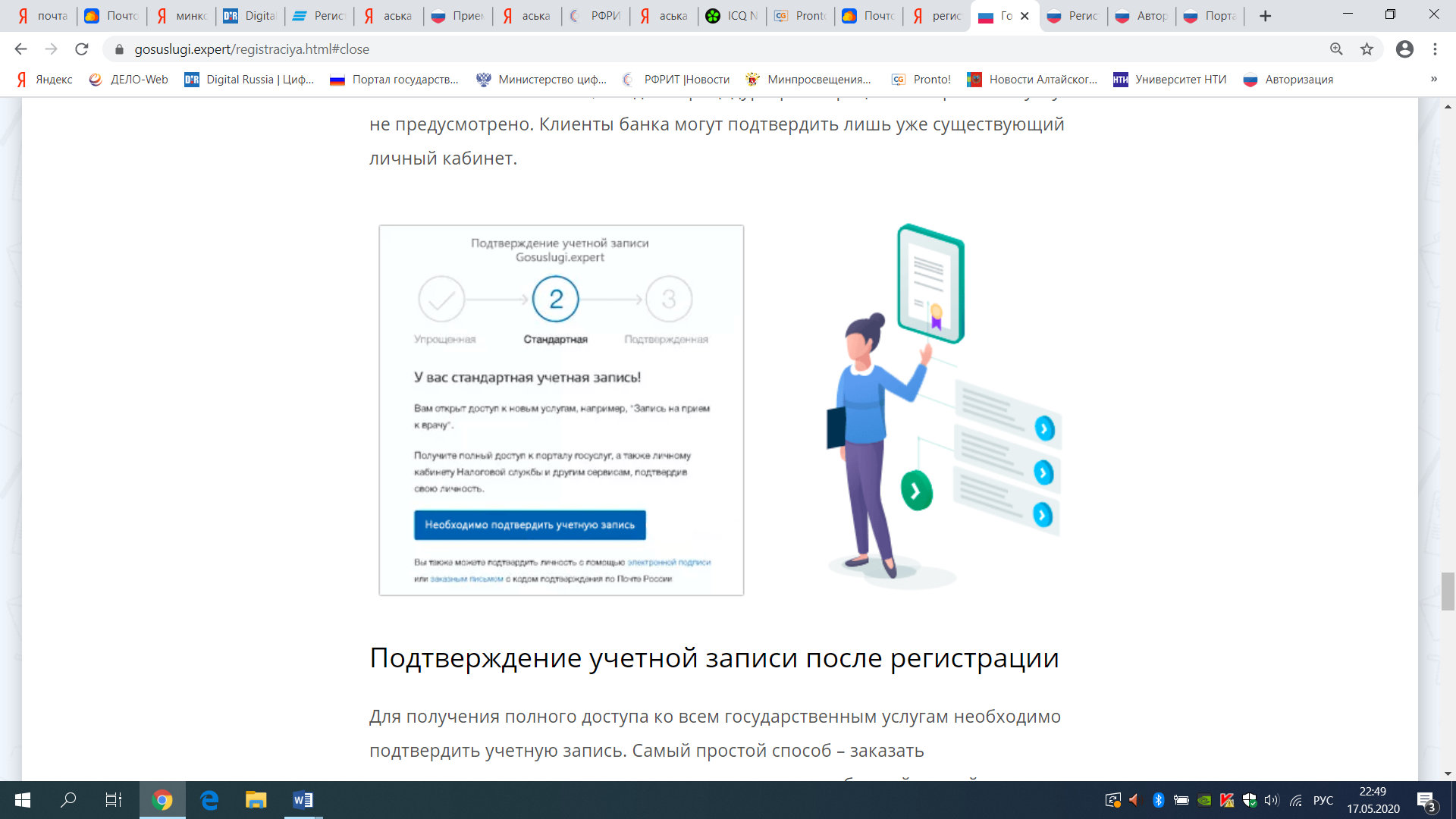 Подтверждение учетной записи после регистрацииДля получения полного доступа ко всем государственным услугам необходимо подтвердить учетную запись. Самый простой способ – заказать подтверждающее письмо с кодом, которое поступит обычной почтой. Авторизуйтесь на портале Госуслуги и укажите код из письма прямо на главной странице личного кабинета.Следующий способ подтверждения – в одном из центров обслуживания. В их список входят коммерческие банки, отделения Пенсионного фонда и МФЦ. Карта расположения центров находится на портале Госуслуги – при визите в выбранный центр возьмите с собой паспорт.Инструкция для клиентов Почта Банка.Авторизуйтесь в системе Почта Банк Онлайн.Перейдите в раздел Оплатить – Госуслуги – Подтверждение профиля Госуслуг.Подтвердите правильность персональных данных и документов, отправьте заявку.Спустя пару минут аккаунт получит статус подтвержденной.Инструкция для клиентов Сбербанка.Авторизуйтесь в банкинге Сбербанк Онлайн.Перейдите в раздел Прочее – Регистрация на Госуслугах.Проверьте правильность персональных данных и документов, нажмите на кнопку Подтвердить учетную запись.Система найдет нужную учетную запись и подтвердит ее.Инструкция для клиентов банка Тинькофф.Авторизуйтесь в банкинге банка Тинькофф.Перейдите в раздел Платежи – Госуслуги.Проверьте правильность персональных данных и документов, нажмите на кнопку Зарегистрироваться.Спустя пару минут учетная запись получит статус подтвержденной.Регистрация на Госуслугах в  ВТБ-Онлайн 1) Войдите в ВТБ-Онлайн Войти2) Выберите «Регистрация на Госуслугах»В браузере нажмите на свой профиль: ваше имя в верхнем правом углу экрана, ссылка находится в выпадающем менюВ мобильном приложении перейдите на вкладку «Прочее»3) Заполните заявкуВ случае, если у вас нет учетной записи на Госуслугах нажмите «Зарегистрироваться»Если у вас есть учетная запись, требующая подтверждения, нажмите «Подтвердить учетную запись»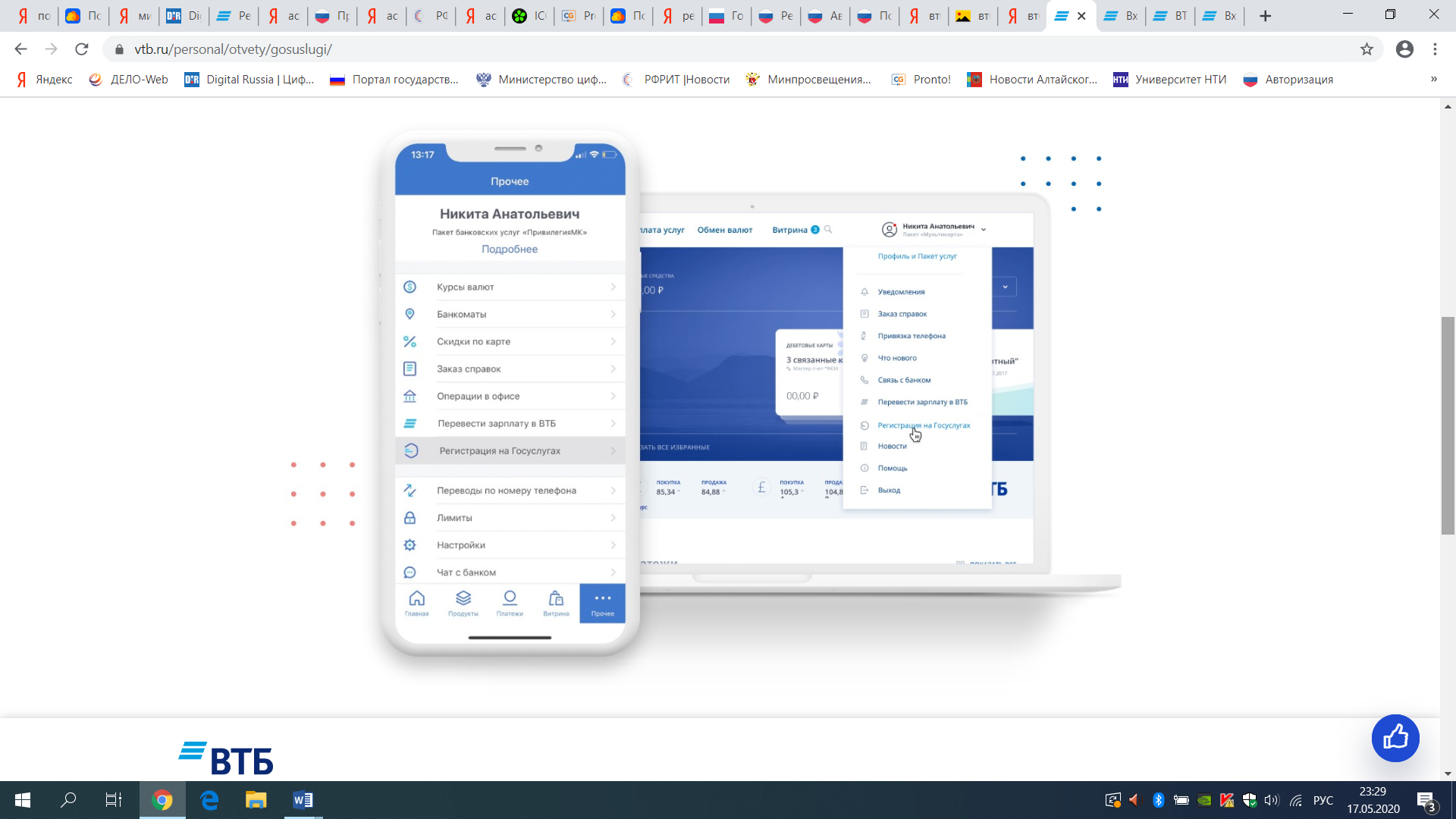 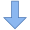 Возможные проблемы при регистрацииПри регистрации на портале Госуслуги пользователи нередко сталкиваются со сложностями. Самые частые проблемы и их решения указаны ниже.Не могу зарегистрироваться – что делать?Еще раз перечитайте инструкции по регистрации. Они написаны доступным языком – справится даже ребенок. Не получается зарегистрироваться самостоятельно? Попросите сделать это друзей или родственников, обладающих компьютерной грамотностью.Можно ли зарегистрироваться заново?Повторная регистрация действительно возможна, но предварительно нужно удалить уже существующий аккаунт.Авторизуйтесь на портале Госуслуги.Перейдите на вкладку Настройки учетной записи.Нажмите ссылку Удалить учетную запись.Введите пароль и поставьте галочку Я не робот.Учетная запись удалена, можно регистрировать новую.При отсутствии доступа к личному кабинету удалите аккаунт на Госуслугах в ближайшем МФЦ или отделении Пенсионного фонда. С собой нужно иметь паспорт. После удаления учетной записи приступайте к регистрации новой – все инструкции изложены выше.Решение других проблем через службу поддержкиНе получается зарегистрироваться на портале Госуслуги? Позвоните на горячую линию по номеру 8-800-100-70-10. Для звонков с мобильного телефона можно использовать короткий номер 115. Дождитесь ответа специалиста, обрисуйте проблему и следуйте подсказкам.